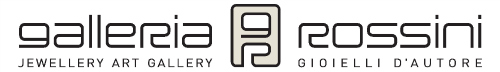 OUTSIDELOUNGE 2018Gioiello d'artista contemporaneo Una selezione di gioielli d'artista durante la Milano Design Week. Un appuntamento imperdibile per gli appassionati dei gioielli sperimentali.da martedì a sabato dalle ore 10 alle ore 19Incontro con gli artisti sabato 21 ore 17.00Galleria Rossini - viale Monte Nero, 58 MilanoMilano, 11 aprile 2018_ La Galleria Rossini, spazio di rifermento milanese per il gioiello sperimentale dal 2008, dedica un evento per promuovere una selezione di preziosi contemporanei. La mostra aprirà il 17 aprile in occasione del Fuori Salone di Milano ma sarà visitabile anche nei giorni successivi, fino al 28 aprile. Un modo per scoprire i gioielli anche dopo le giornate milanesi dedicate al design. Volete incontrare gli artisti? Non perdetevi l'occasione di conoscerli sabato 21 dalle ore 17.00. Un appuntamento imperdibile per parlare con i creatori e ammirare la produzione di artisti italiani e stranieri, veri e propri talenti che da anni interpretano il gioiello in chiave sperimentale e contemporanea. Preziose creazioni che non si fermano davanti alla tradizione, ma che sono il risultato di continue ricerche artistiche e di nuovi sguardi. Artisti italiani, ma anche provenienti dal Brasile, dalla Giordania e dagli Stati Uniti per condividere uno stesso sentimento, benché raccontato con materiali, tecniche e linguaggi molto difformi fra loro. Una diversità e una coralità che per la Galleria Rossini, diventa elemento fondamentale da promuovere e da valorizzare. La mostra si inserisce nelle attività del progetto Outsidelounge Monte Nero, una iniziativa che ha l'obiettivo di coinvolgere i negozi della zona di Viale Monte Nero. Vivaci realtà che si occupano di ricerca creativa in una condivisione di intendi: far diventare Monte Nero un nuovo polo attrattivo per il Fuori Salone milanese. Artisti presenti in mostra:Mariana Barutti, Cece Carrasco Gòmez, Francesca Di Virgilio, Genos, Mirella Gerosa, Anna Maria Grandi, Florinda Guadagna, Hania Kuzbari, Marcia Lima, Antonio Manfredi, Anna Negrelli, Paola Oregioni, Zoe Raineri, Daniela Rancati, Flavia Rivetti, Cristina Rizzato, Flora Sica, Caroline Taglioni, Maria Tenore, Rossella Toraldo, Monica Ungarelli, Andrea Zanierato. Galleria RossiniViale Monte Nero 58, Milanoda Martedì 17 Aprile a Sabato 28 aprile 2018Incontro con gli artisti: Sabato 21 Aprile ore 17.00orari – da martedì a sabato 10.00 – 19.00www.galleriarossini.com+39 02 39980146